8:50-9:00AM:	Enter Browning & line up in hallway 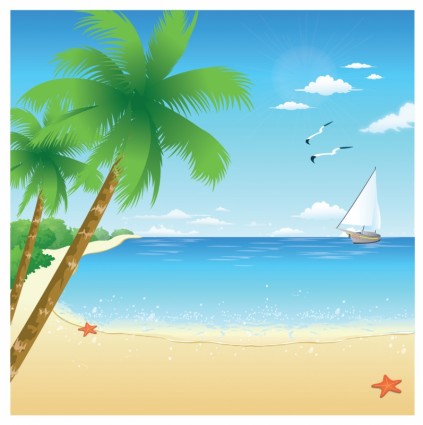 